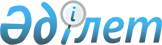 Об установлении дополнительного перечня лиц, относящихся к целевым группам населения и дополнительных мерах по социальной защите граждан Лебяжинского района на 2016 год
					
			Утративший силу
			
			
		
					Постановление акимата Лебяжинского района Павлодарской области от 24 декабря 2015 года № 276/12. Зарегистрировано Департаментом юстиции Павлодарской области 15 января 2016 года № 4891. Утратило силу постановлением акимата Лебяжинского района Павлодарской области от 16 мая 2016 года № 92/5 (вводится в действие со дня его подписания)      Сноска. Утратило силу постановлением акимата Лебяжинского района Павлодарской области от 16.05.2016 № 92/5 (вводится в действие со дня его подписания).

      В соответствии с пунктом 2 статьи 5 Закона Республики Казахстан от 23 января 2001 года "О занятости населения", акимат Лебяжинского района ПОСТАНОВЛЯЕТ:

      1. Установить дополнительный перечень лиц, относящихся к целевым группам населения, проживающих на территории Лебяжинского района на 2016 год согласно приложению 1.

      2. Установить дополнительные меры по социальной защите граждан из целевых групп населения на 2016 год согласно приложению 2.

      3. Государственному учреждению "Отдел занятости и социальных программ Лебяжинского района" осуществить реализацию дополнительных мер по социальной защите граждан, относящихся к целевым группам населения.

      4. Контроль за выполнением настоящего постановления возложить на заместителя акима района по социальным вопросам.

      5. Настоящее постановление вводится в действие со дня его первого официального опубликования.

 Дополнительный перечень лиц, относящихся к целевым группам
населения, проживающих на территории Лебяжинского района на 2016 год      Дополнительный перечень лиц, относящихся к целевым группам населения, проживающих на территории Лебяжинского района на 2016 год:

      1) лица, имеющие ограничения в труде по справкам врачебно-консультационной комиссии;

      2) лица старше 50 лет;

      3) лица, длительное время не работающие (более одного года);

      4) безработные лица из семей, где нет ни одного работающего.

 Дополнительные меры по социальной защите
граждан из целевых групп населения на 2016 год      Дополнительные меры по социальной защите граждан из целевых групп населения на 2016 год:

      1) продлить срок участия в общественных работах лицам предпенсионного возраста (за два года до выхода на пенсию по возрасту) до достижения ими пенсионного возраста;

      2) установить срок участия в общественных работах до одного года:

      инвалидам;

      лицам, имеющим ограничения в труде по справкам врачебно-консультационной комиссии, кроме лиц предпенсионного возраста (за два года до выхода на пенсию по возрасту).


					© 2012. РГП на ПХВ «Институт законодательства и правовой информации Республики Казахстан» Министерства юстиции Республики Казахстан
				
      Аким района

С. Жангазинов
Приложение 1
к постановлению акимата
Лебяжинского района от 24
декабря 2015 года № 276/12Приложение 2
к постановлению акимата
Лебяжинского района от 24
декабря 2015 года № 276/12